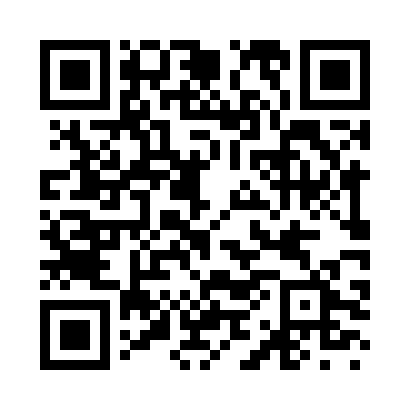 Prayer times for Isfahan, IranWed 1 May 2024 - Fri 31 May 2024High Latitude Method: NonePrayer Calculation Method: Muslim World LeagueAsar Calculation Method: ShafiPrayer times provided by https://www.salahtimes.comDateDayFajrSunriseDhuhrAsrMaghribIsha1Wed3:465:1612:003:416:458:102Thu3:455:1512:003:416:468:113Fri3:435:1412:003:416:478:124Sat3:425:1312:003:416:478:135Sun3:415:1212:003:416:488:146Mon3:405:1212:003:416:498:157Tue3:395:1112:003:416:498:168Wed3:375:1012:003:416:508:179Thu3:365:0912:003:416:518:1810Fri3:355:0812:003:416:528:1911Sat3:345:0712:003:416:528:2012Sun3:335:0712:003:416:538:2113Mon3:325:0612:003:416:548:2214Tue3:315:0512:003:426:558:2315Wed3:305:0512:003:426:558:2416Thu3:295:0412:003:426:568:2517Fri3:285:0312:003:426:578:2618Sat3:275:0312:003:426:578:2719Sun3:265:0212:003:426:588:2820Mon3:255:0112:003:426:598:2921Tue3:245:0112:003:426:598:3022Wed3:245:0012:003:427:008:3123Thu3:235:0012:003:427:018:3224Fri3:224:5912:003:427:018:3325Sat3:214:5912:003:427:028:3326Sun3:214:5812:003:437:038:3427Mon3:204:5812:013:437:038:3528Tue3:194:5812:013:437:048:3629Wed3:194:5712:013:437:058:3730Thu3:184:5712:013:437:058:3831Fri3:184:5712:013:437:068:39